Parkinson en zin om te bewegen onder gespecialiseerde begeleiding?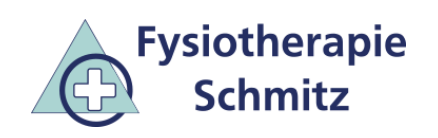 1 uur per week oefentherapie waarbij aandacht gegeven wordt aan onder andere: valpreventie, het uitvoeren van dubbeltaken, de balans, kracht en conditie.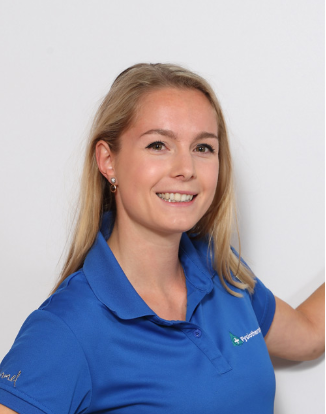 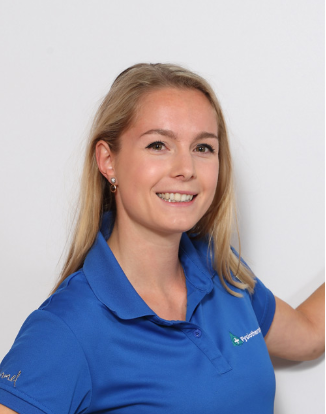 De groep is met name geschikt voor mensen met milde tot matige Parkinson. Ook voor enkel adviezen bent u van harte welkom. Wij zijn aangesloten bij het ParkinsonNet. Hierdoor wordt fysiotherapie voor mensen met Parkinson volledig gedekt. Heeft u daarnaast problemen met het lopen, spierkracht, conditie of de neiging om te vallen? Ook dan bent u aan het goede adres bij onze geriatriefysiotherapeut. 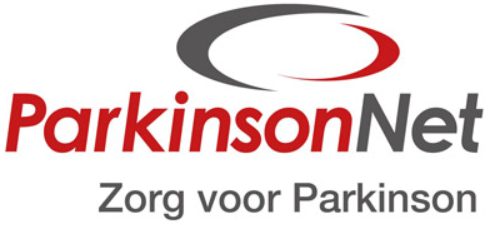 